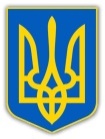 У К Р А Ї Н АХМЕЛЬНИЦЬКА ОБЛАСНА ДЕРЖАВНА АДМІНІСТРАЦІЯДЕПАРТАМЕНТ ОСВІТИ І НАУКИ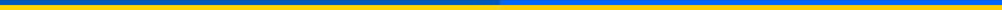 НАКАЗ________2019			   Хмельницький			№ ________-одПро проведення всеукраїнських учнівських олімпіад із навчальних предметів у 2019/2020 навчальному роціВідповідно до Положення про Всеукраїнські учнівські олімпіади, турніри, конкурси з навчальних предметів, конкурси-захисти науково-дослідницьких робіт, олімпіади зі спеціальних дисциплін та конкурси фахової майстерності, затвердженого наказом Міністерства освіти і науки, молоді та спорту України від 22 вересня 2011 року № 1099, зареєстрованого в Міністерстві юстиції України 17 листопада 2011 року за № 1318/20056 та на виконання наказу Міністерства освіти і науки України від 06 серпня 2019 року № 1077 «Про проведення Всеукраїнських учнівських олімпіад і турнірів з навчальних предметів у 2019/2020 навчальному році», з метою пошуку, підтримки та розвитку творчого потенціалу обдарованої молодіНАКАЗУЮ:1. Забезпечити проведення всеукраїнських учнівських олімпіад із навчальних предметів у 2019/2020 навчальному році (далі – всеукраїнські учнівські олімпіади) у визначені строки: І етап (шкільні олімпіади) – у жовтні 2019 року, ІІ етап (районні, міські олімпіади) – у листопаді-грудні 2019 року згідно з додатком, ІІІ етап (обласні олімпіади) – у січні-лютому 2020 року (інформацію щодо дати та місця проведення ІІІ етапу олімпіад буде подано додатково).2. Затвердити кількісний склад команд для участі у IІІ етапі всеукраїнських учнівських олімпіад відповідно до представництва (наказ від 15.04.2019 № 188-од, додатки 5-23).3. Встановити, що: 3.1. У шкільних олімпіадах беруть участь усі бажаючі учні. У районних, міських олімпіадах беруть участь учні-переможці І етапу олімпіад.3.2. У районах з поділом на об’єднані територіальні громади ІІ етап олімпіад проводиться спільно для усіх переможців шкільних олімпіад. 3.3. Для учнів закладів освіти обласного підпорядкування ІІ етап олімпіад провести на базі відповідних міських закладів освіти. Переможці визначаються окремими командами, які будуть представляти місто і заклади освіти обласного підпорядкування на ІІІ етапі. 3.4. У ІІІ етапі всеукраїнських учнівських олімпіад беруть участь учні закладів загальної середньої освіти, які стали переможцями ІІ етапу відповідних олімпіад і включені до складу команди району (міста) та закладів освіти обласного підпорядкування.4. Керівникам структурних підрозділів із питань освіти районних державних адміністрацій, виконавчих комітетів міських рад, органів місцевого самоврядування, завідувачам районними/міськими методичними кабінетами/центрами, директорам закладів загальної середньої освіти та закладів освіти обласного підпорядкування: 4.1. Провести всеукраїнські учнівські олімпіади: шкільні – за текстами і завданнями, підготовленими предметно-методичними комісіями, склад яких затверджується директором школи; районні, районні з поділом на об’єднанні територіальні громади, міські, в закладах обласного підпорядкування – за завданнями Хмельницького обласного інституту післядипломної педагогічної освіти. 4.2. Проаналізувати результати І та ІІ етапів всеукраїнських учнівських олімпіад, вжити заходів щодо поліпшення організаційного, науково-методичного рівня їх проведення.4.3. Надіслати звіти про проведення ІІ етапу всеукраїнських учнівських олімпіад та заявки на участь команд у ІІІ етапі на адресу Хмельницького обласного інституту післядипломної педагогічної освіти в електронному вигляді та паперовому (відповідно нормативних вимог) протягом трьох днів по завершенню відповідної олімпіади, але не пізніше 27 грудня 2019 року.4.4. Забезпечити участь районних, мiських та команд закладів освіти обласного підпорядкування у III етапi всеукраїнських учнiвських олiмпiад відповідно до представництва (наказ від 15.04.2019 № 188-од, додатки 5-23).4.5. Відрядити команди учнів на ІІІ етап всеукраїнських учнівських олімпіад у супроводі керівника команди відповідно до графіка їх проведення (пункт 1 цього наказу).4.6. Відрядити членів журі на ІІІ етап всеукраїнських учнівських олімпіад відповідно до графіка (пункт 1 цього наказу).4.7. Здійснити витрати на відрядження команд (або окремих учасників) та їхніх керівників для участі в ІІІ етапі всеукраїнських учнівських олімпіад.5. Хмельницькому обласному інституту післядипломної педагогічної освіти (В. Берека):5.1. Забезпечити організацію та науково-методичний супровід І-ІІІ етапів всеукраїнських учнівських олімпіад у 2019/2020 навчальному році.5.2. Підготувати та подати на затвердження оргкомітету списки предметно-методичних комісій із підготовки завдань ІІІ етапу всеукраїнських учнівських олімпіад, експертів-консультантів; склад журі; плани відбірково-тренувальних зборів.5.3. Затвердити список педагогічних працівників інституту, відповідальних за складання завдань ІІ етапу всеукраїнських учнівських олімпіад.5.4. До 05 березня 2020 року надіслати на адресу Iнституту модернізації змiсту освiти звіти про проведення ІІІ етапу олімпіад та заявки на участь команд областi у IV етапі всеукраїнських учнівських олімпіад у 2019/2020 навчальному році.5.5. До 30 березня 2020 року підготувати проект наказу Департаменту освіти і науки про підсумки проведення III етапу всеукраїнських учнівських олімпіад із пропозиціями про відзначення переможців обласних олімпіад, а також учителів, директорів закладів освіти, працівників освіти, які провели значну роботу з підготовки до змагань, їх організації та проведення.5.6. Забезпечити організацію та проведення відбірково-тренувальних зборів.5.7. Направити команди на IV етап всеукраїнських учнівських олімпіад.5.8. Скласти кошторис витрат на проживання й харчування учасників III етапу всеукраїнських учнівських олімпіад, оплату за перевiрку робiт членам журі та експертам-консультантам, членам комісій iз складання завдань, на виплату премій переможцям ІІІ етапу всеукраїнських учнівських олімпіад, господарсько-канцелярські витрати, доїзд учасників ІІІ етапу до місць проведення практичних турів олімпіад з хімії і трудового навчання, на проведення відбірково-тренувальних зборiв, забезпечення участi в IV етапi всеукраїнських учнівських олiмпiад та інші заходи.6. Контроль за виконанням наказу покласти на заступника директора – начальника управління освітньої діяльності та організаційного забезпечення Т. Дупляк.Директор Департаменту	Олег ФАСОЛЯ